Задание на 06.04.2020г. - 13.04.2020г.Для учащихся 1 «В» и 1 «Г» классовПреподаватель Щербакова И. А.Работа по живописи «Декоративный натюрморт»Новый подход к живописной работе, выполняется поэтапно.1.Натюрморт из 4 предметов компонуем в листе. (Фото натюрморта прилагается)Не забываем, что с каждого края в листе отступаем 1,5- 2 см.2.Дальше, разбиваем каждый предмет на плоскости.Декоративный натюрморт отличается плоскостным решением, т.е. рисуем не мазками, а выкрашиваем цвет плоскостями.3. Выполняем работу в цвете.Скидывать на Viber все этапы работы. Начиная с 1 этапа (компоновка в листе карандашом).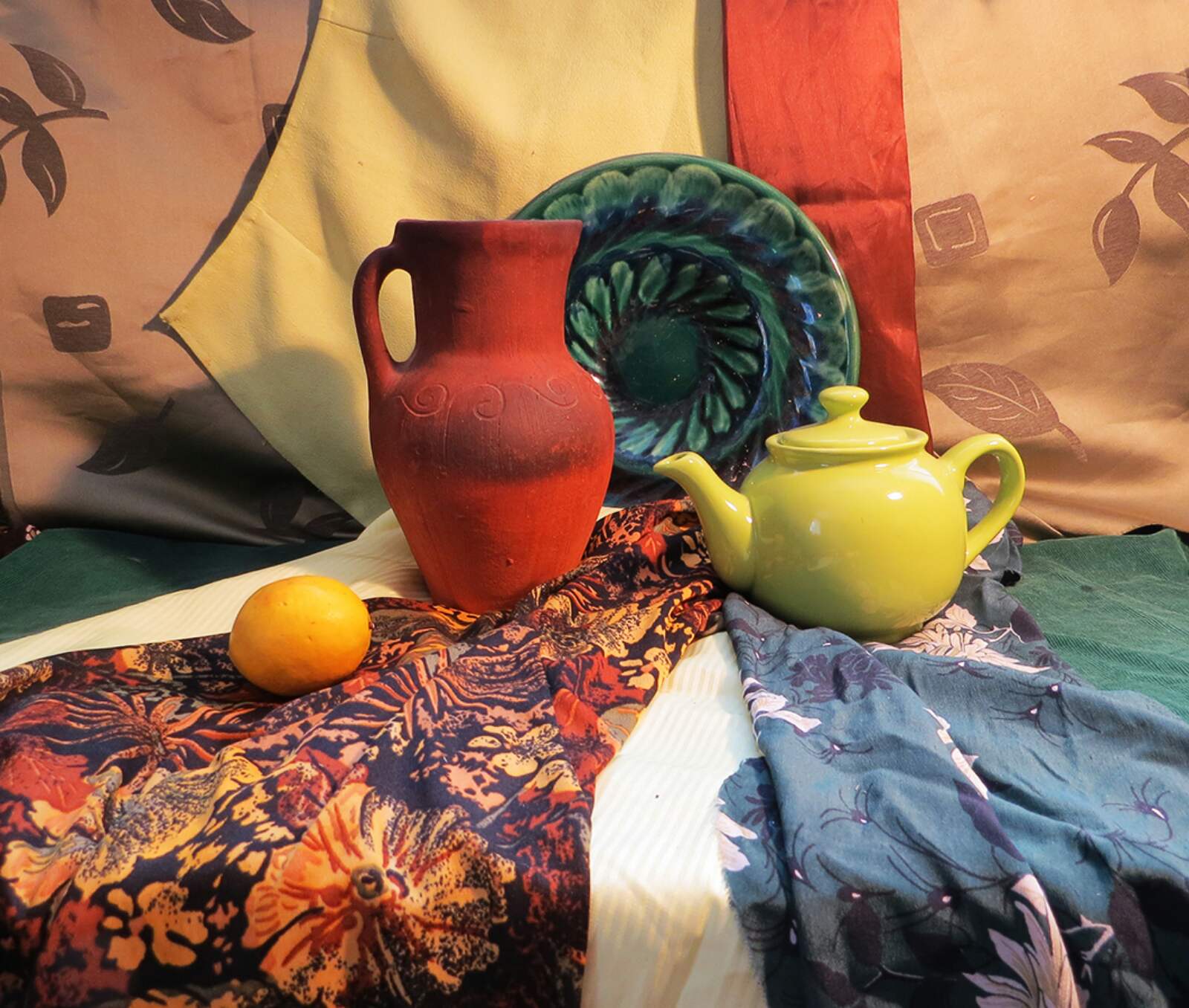 Перед тем, как приступить к работе, рекомендую, перейти по ссылке и посмотреть этапы выполнения работы:http://casadiarte.ru/master-klassy/декоративный-натюрморт-материал-гуа/Пример готовой работы:(Используем материалы: формат А3, гуашь, простой карандаш, резинка).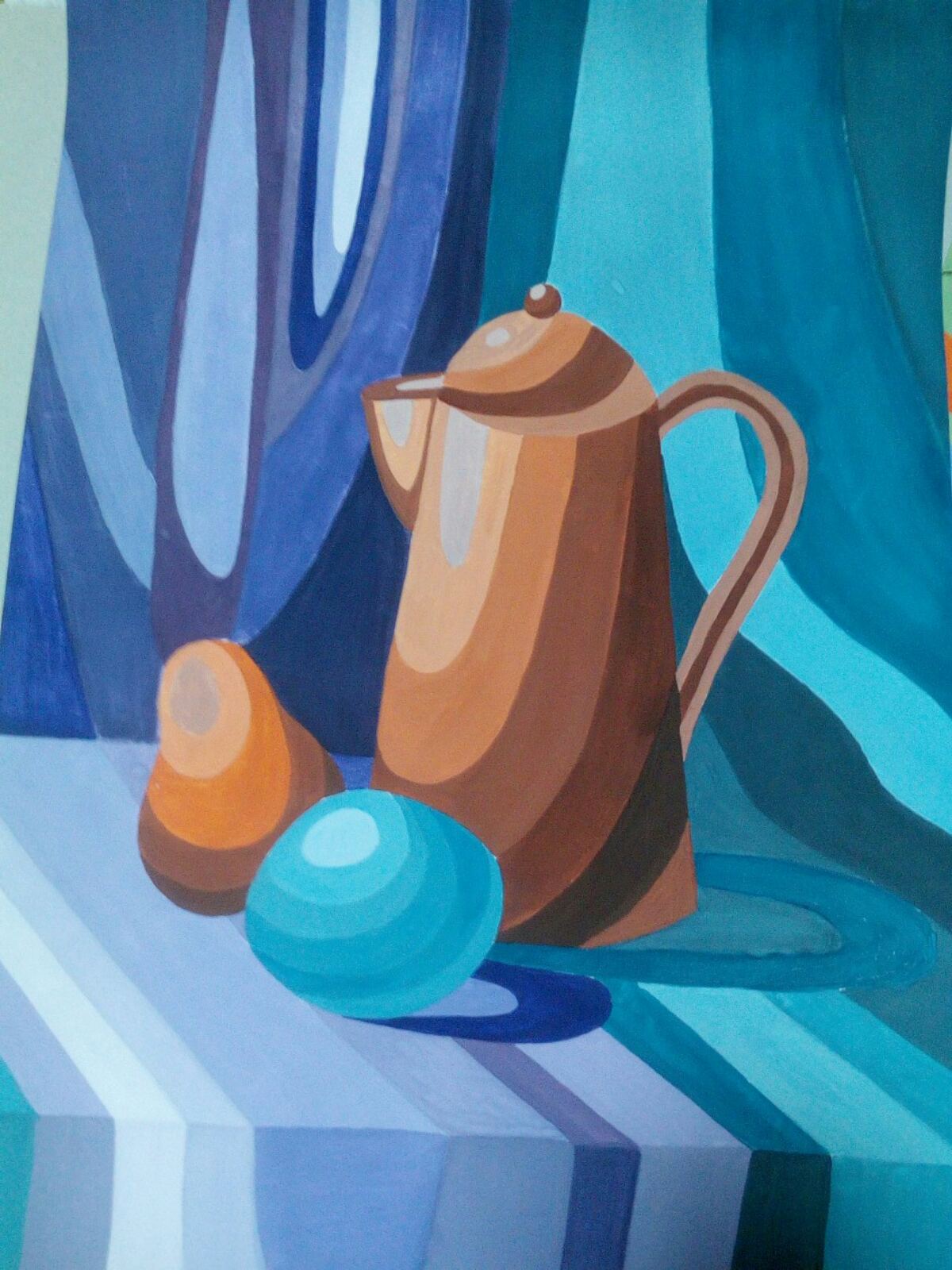 